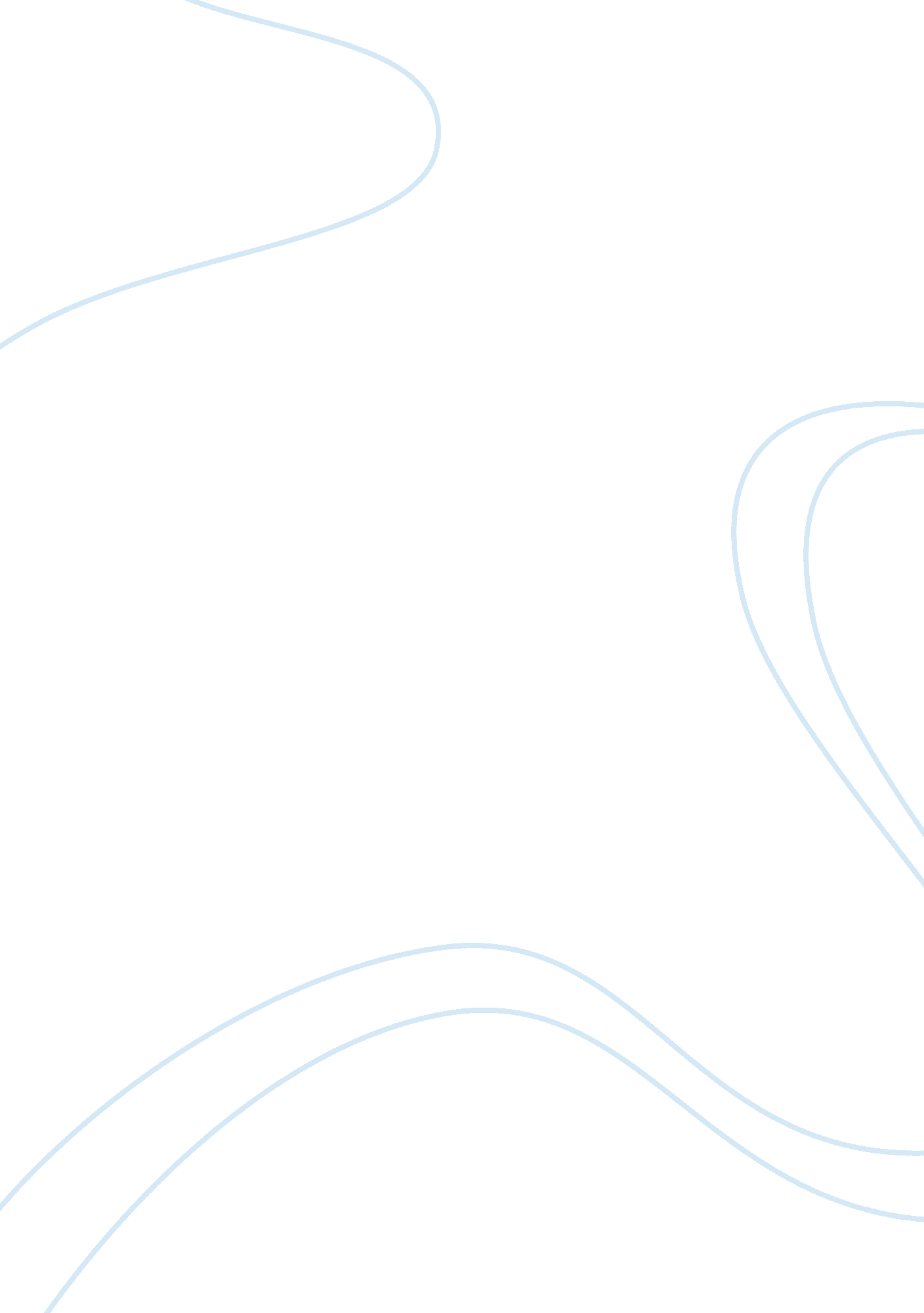 Explorers vacation essayArt & Culture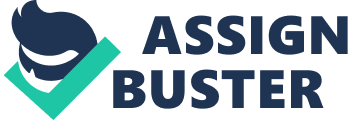 It is bordered on the north by the South China Sea, all of the east, the west and the south by Karakas, Malaysia which divides Brunet into n. O parts that are not connected. Brine's total area is 5, 770 square kilometers, includes 33 islands. The topography of Brunet is that low-lying east high west, coastal plains in west and mountains on the mainland of east. The main rivers are Brunet River, Koala Beloit River (the longest river in Brunet, 32 kilometers), East River and Light Bloom River. The country' s biggest bay-? Brunet Bay is most important foreign traffic crossroads. Brunet is close to equator, the weather of it is tropical rainforest's climate, hot and rainy around all year. Brunet is a rich country; its economical situation is quite developed. The lattice system of Brunet is absolute monarchy. The leaders at present are Hajji Hosannas Bolivia succeeded to the throne and AH-Muhammad Bilabial conferring the crown prince. Sultan Bolivia was crowned in 1 967 at the age of 22, succeeding his father, Sir Omar Ala Subduing, who had abdicated. During his reign, exploitation of the rich Serial oilfield had made the sultanate wealthy. Brunet has one of the highest per capita incomes in Asia, and the sultan is believed to be one of the richest men in the world. In Gag. 1 998, Oxford-educated Prince AH-Muhammad Bilabial was inaugurated as heir to the monarchy (reference: www. Neoplasm. Com/country'/ brunet. HTML). Next, I think you should know something about Brunetculture. According to the relative research, the population of Brunet is more than 400, 000 in 2012, of which the Malay (67 percent), Chinese (15 percent), and others RACES accounted for 18 percent. The official language is Malay and the main religions are Islam, Buddhism and Taoism. In Brunet, the main holidays are Independent Day on January 1, 1984and National Day on February 23, 1984 The flag of Brunet uses yellow as the background, combined with two parallelograms in black and white which are a national emblem on it. The national emblem is made up of things in red-? a small flag, a canopy, two hands, a palm tree, a pair of wings, a first quarter moon and an Arabic slogan writing " Always to serve in god ; s guidance". The flag shows deeply that Brunet regards Islam as the main religion. Brunet is also a traditional country with strong culture and custom. Once people have their faith, the custom of their own must have been fashioned out for a long time. The people in Brunet have some special custom and habits, such as, the local Malay people shake hands when back his hand to touch the chest usually in order to show insincerity; Pass before the identity of the people or the elders, sagging and stick on the body to handle, side light steps through, etc. Therefore, people come to Brunet should pay attentions to the things following: when you want to visit the mosque, you should show yourrespectand cleaning by taking off your shoes; you should not become your legs or foot warped cross when you come on formal occasions; you also can not use your left hand but use your right hand when you stretch out your hand to take some things because left hand is considered unclean in Brunet; many Malay people do not want others specially the opposite sex to shake hands with them, so if they have held out their hands actively then you can shake hands as a token offriendship, you also can not touch their head by hand because this behavior means bringing disaster in Brunet. Talking about the important cities in Brunet, I have to introduce you the capital city of Brunet-? Bands Series Began at first. Bands Series Began is located in northern Borneo, southwestern coastal plain of Brunet Bay, near by the Brunet River. A population of capital city is about 60000, preponderantly Malay and Chinese. So far there is the world s largest eatery' village, so Bands Series Began has the laudatory title of " Oriental Venice". Bands Series Began is formerly known as Brunet, renamed Current name in 1970. It is the cultural and educational center in Brunet now. With the rapid development of Brunet s oil economy, the capital city has become a modern economically developed city. It is generally known that Brunet is famous for its natural beauty and magnificent buildings. The political system of Brunet is absolute monarchy, in other words that the leaders of Brunet mean being the king and queen of Brunet. The king and queen must live in palace. So the leaders of Brunet live in the world's largest palace-? Assistant Unruly Inman- There are more than 1 700 rooms in Assistant Unruly Inman which is a place for holding the state dinners. If you want to visit the palace, you should come here on Brine's National Day (February 23) or at the end of the Ramadan before the Did. You can also catch this opportunity to line up going into the palace to shake hands with Sudan. 